HBCS1D10W1D Laser Barcode ScannerStandby time setting – Impostazione tempo di Standby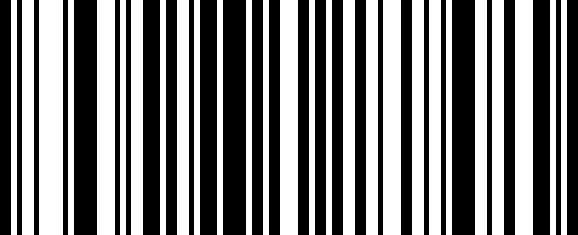 30 Sec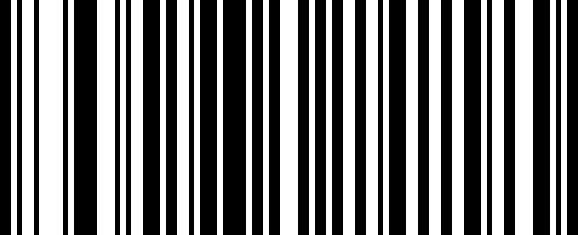 60 Sec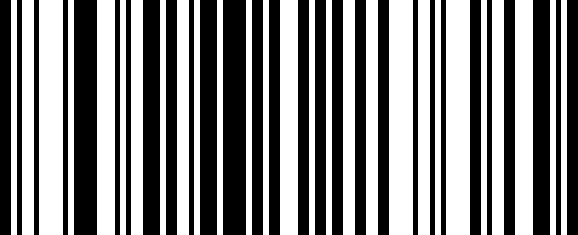 5 min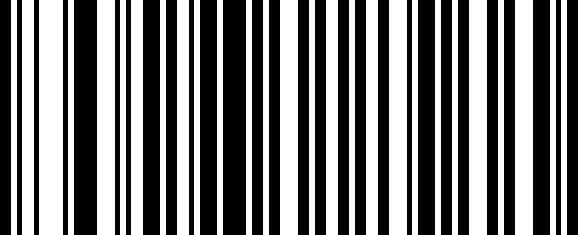 10 min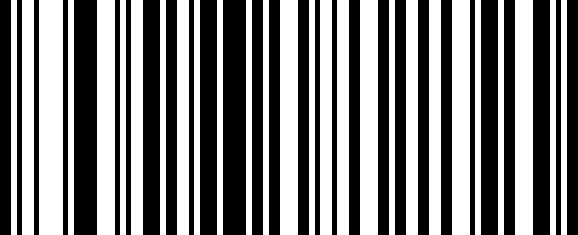 20 min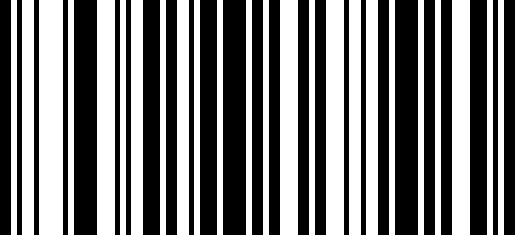 Turn off deviceSpegne il dispositivo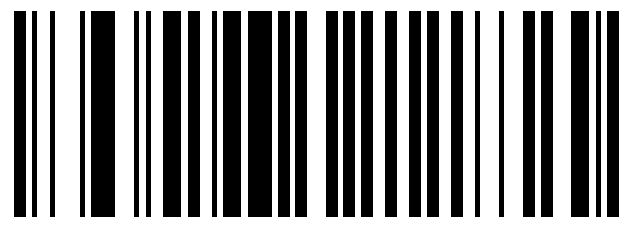 Standby disableDisabilita Standby